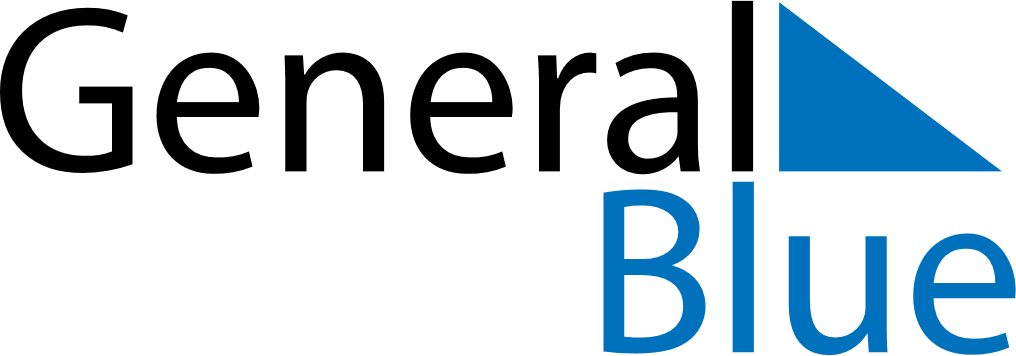 January 2027January 2027January 2027Dominican RepublicDominican RepublicMondayTuesdayWednesdayThursdayFridaySaturdaySunday123New Year’s Day45678910Epiphany1112131415161718192021222324Our Lady of Altagracia25262728293031Duarte’s Birthday